Tytuł ćwiczeniaA. Student*opiekun: dr hab. Tomasz NowakPracownia Fizycznych Metod Biologii,data rozpoczęcia ćwiczenia: 12 października 2021StreszczenieTo opracowanie jest szablonem pisemnego sprawozdania z ćwiczeń wykonywanych przez studentów fizyki i biofizyki w ramach odpowiednio II Pracowni Fizycznej (IIPF) i Pracowni Fizycznych Metod Biologii (PFMB) w Instytucie Fizyki Uniwersytetu Jagiellońskiego. Zawiera szczegółowe wskazówki dotyczące układu tekstu oraz zawartości poszczególnych sekcji. Szablon został sporządzony z użyciem pakietu Microsoft Word, który jest standardowym pakietem służącym do przygotowania publikacji w większości czasopism naukowych. Sprawozdanie, w swojej treści i formie, musi stanowić dowód opanowania przez studenta całego eksperymentu i powinno cechować się zwięzłym i poprawnym językiem polskim. Jego długość nie może przekraczać 6 stron.Zasadnicze znaczenie dla każdego artykułu naukowego ma Streszczenie, gdyż jest czytane przez największą liczbę osób. Powinno ono krótko (do 200 słów) przedstawiać cel, metodę i najważniejsze ilościowe wyniki wraz z ich niepewnościami i ewentualnie krótki wniosek.WprowadzenieWażnym elementem wykształcenia fizyka i biofizyka jest umiejętność korzystania ze standardowych narzędzi, takich jak LaTeX czy Word, które umożliwiają dzielenie się wynikami pracy z innymi, w ogólnie przyjętej i profesjonalnej formie. Spędzenie nieco czasu na studiowaniu i modyfikowaniu tego dokumentu pozwoli doskonalić umiejętność używania LaTeXa/Worda, po to aby sprawnie tworzyć potrzebne dokumenty techniczne. Szczegółowe instrukcje dotyczące kompilacji dokumentów LaTeX, w różnych systemach operacyjnych, znajdują się w Dodatku A.Każde sprawozdanie rozpoczyna się od Wprowadzenia. Wprowadzenie powinno zawierać - w zakresie ustalonym z prowadzącym ćwiczenie - najistotniejsze informacje dotyczące teorii i metody eksperymentalnej oraz definicje i równania niezbędne dla wykonania ćwiczenia i opracowania wyników pomiarów. Należy dołożyć wszelkich starań aby ta część sprawozdania była zwięzła, a jednocześnie zrozumiała dla koleżanki/kolegi, studenta IIPF i PFMB, który nie posiada szczegółowej wiedzy dotyczącej akurat tego eksperymentu. Warto przy tym skorzystać z możliwości odesłania czytelnika do odpowiednich pozycji książkowych, artykułów lub stron internetowych, których referencje należy podać w sekcji Literatura. Absolutnie nie wolno przepisywać wstępów z instrukcji ćwiczenia ani umieszczać kilkustronicowych wypisów z Wikipedii, encyklopedii czy podręczników i książek naukowych. Należy na bieżąco odsyłać czytelnika do pozycji literaturowych, będących źródłem informacji, które podajemy w danym zdaniu lub akapicie.Jedną z największych zalet pakietu LaTeX (w mniejszym stopniu pakietu Word) jest umiejętne składanie wszelkiego rodzaju wyrażeń matematycznych. W sprawozdaniach najczęstszym typem równań są równania jednoliniowe, takie jak np równanie (1):Czasami jednak istnieje konieczność wprowadzenia równań, które zajmują więcej niż jedną linię dwu-kolumnowej strony. Dobrym rozwiązaniem w takim przypadku jest podział równania na kilka linii i przydzielenie im jednego numeru równania, jak w równaniu (2): Ponieważ każde równanie jest częścią zdania, dlatego należy pamiętać o stosowaniu po nich odpowiednich znaków interpunkcyjnych.Opis eksperymentuW tej sekcji opisujemy główne elementy aparatury i stosowane  procedury, zawsze odwołując się do rysunku/rysunków, który zawiera jej schemat blokowy lub schemat urządzenia, a także może obejmować najważniejsze etapy przetwarzania sygnału. Oprócz tego musimy tutaj podać informacje dotyczące badanej próbki i ewentualnie sposobu jej wytworzenia i przygotowania do pomiarów. Ponadto, niektóre dodatkowe informacje można umieścić na samych rysunkach lub w ich podpisach. Informacje podane w tej części sprawozdania muszą być na tyle szczegółowe aby umożliwić odtworzenie eksperymentu. Sekcję eksperymentalną można rozpocząć np. tak: Układ eksperymentalny został przedstawiony na rysunku (1). Komórka z parami 85Rb jest pompowana i próbkowana światłem o polaryzacji liniowej, którego długość fali jest dostrojona do ,,czerwonego'' skrzydła przejścia F = 3 → F' = 0, poszerzonego dopplerowsko. Cewki wytwarzające pole magnetyczne w kierunku y są zasilane prądem stałym. Z kolei cewki wytwarzające pole magnetyczne w kierunkach x i z zasilane są zarówno prądem stałym jak i zmiennym w celu kompensacji i generacji pól rotującego i oscylującego. Skręcenie polaryzacji wiązki światła próbkującego jest mierzone za pomocą polarymetru kompensacyjnego z wykorzystaniem detekcji typu lock-in. Więcej  szczegółów dotyczących samego układu doświadczalnego można znaleźć w pracy [1].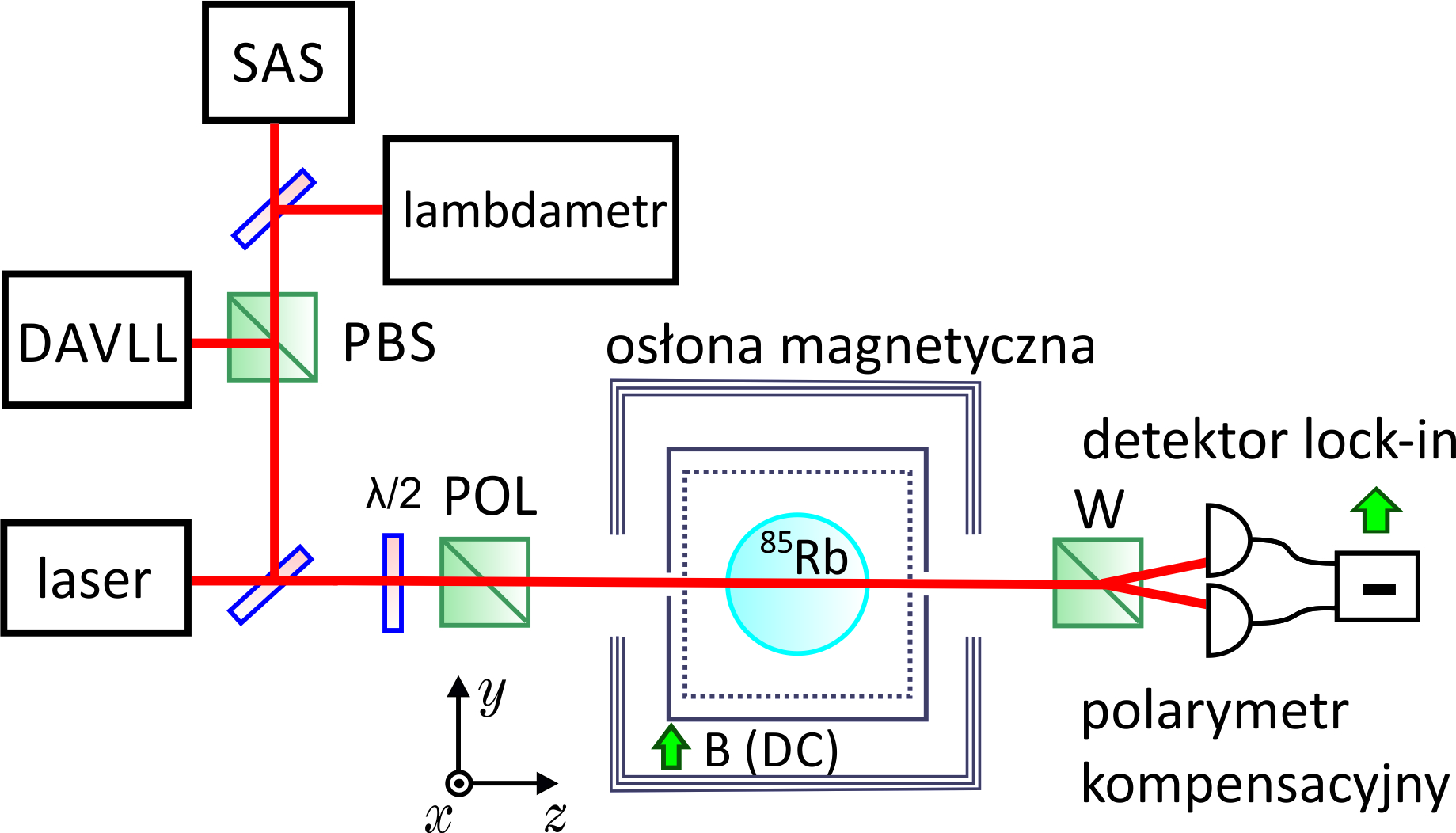 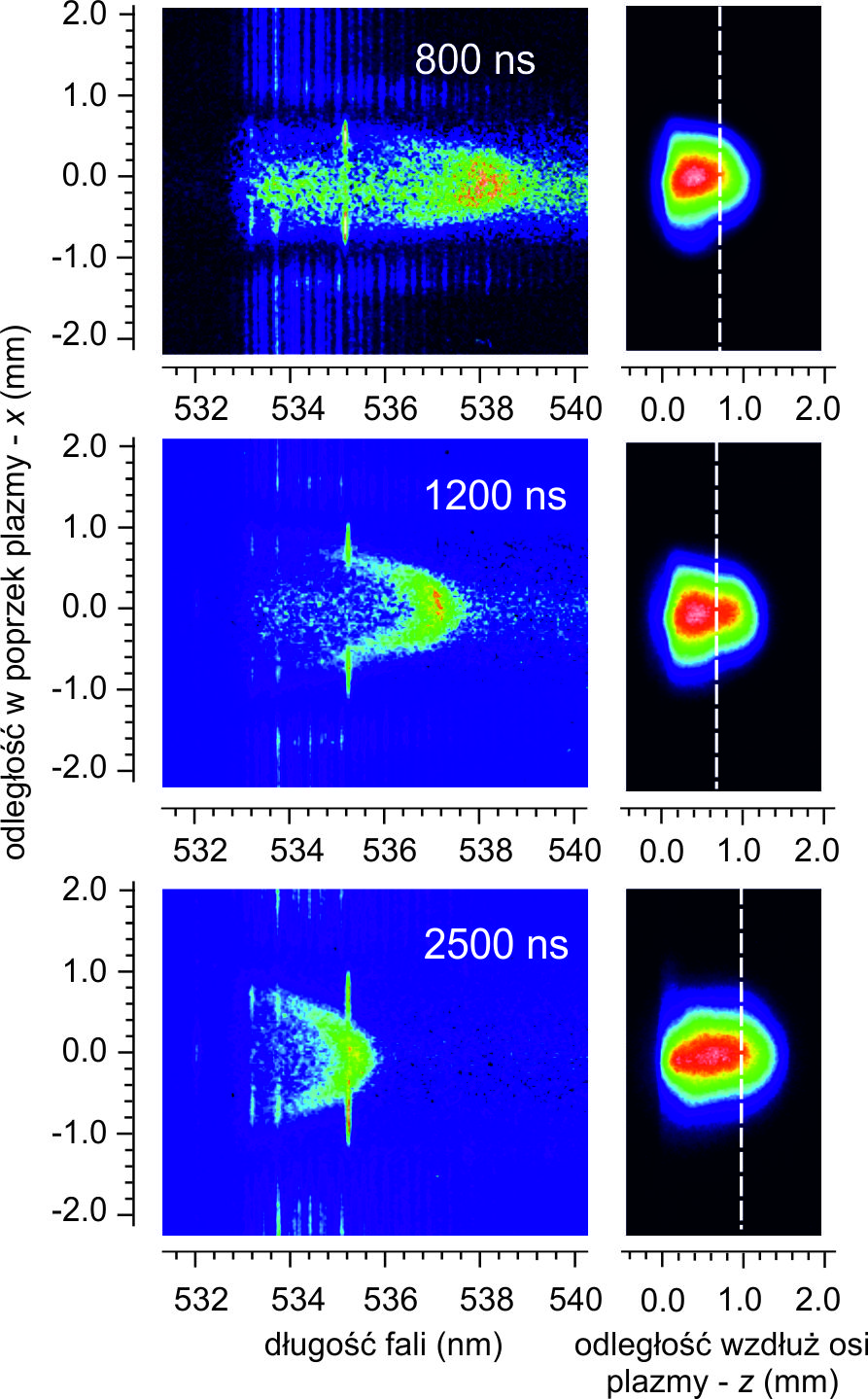 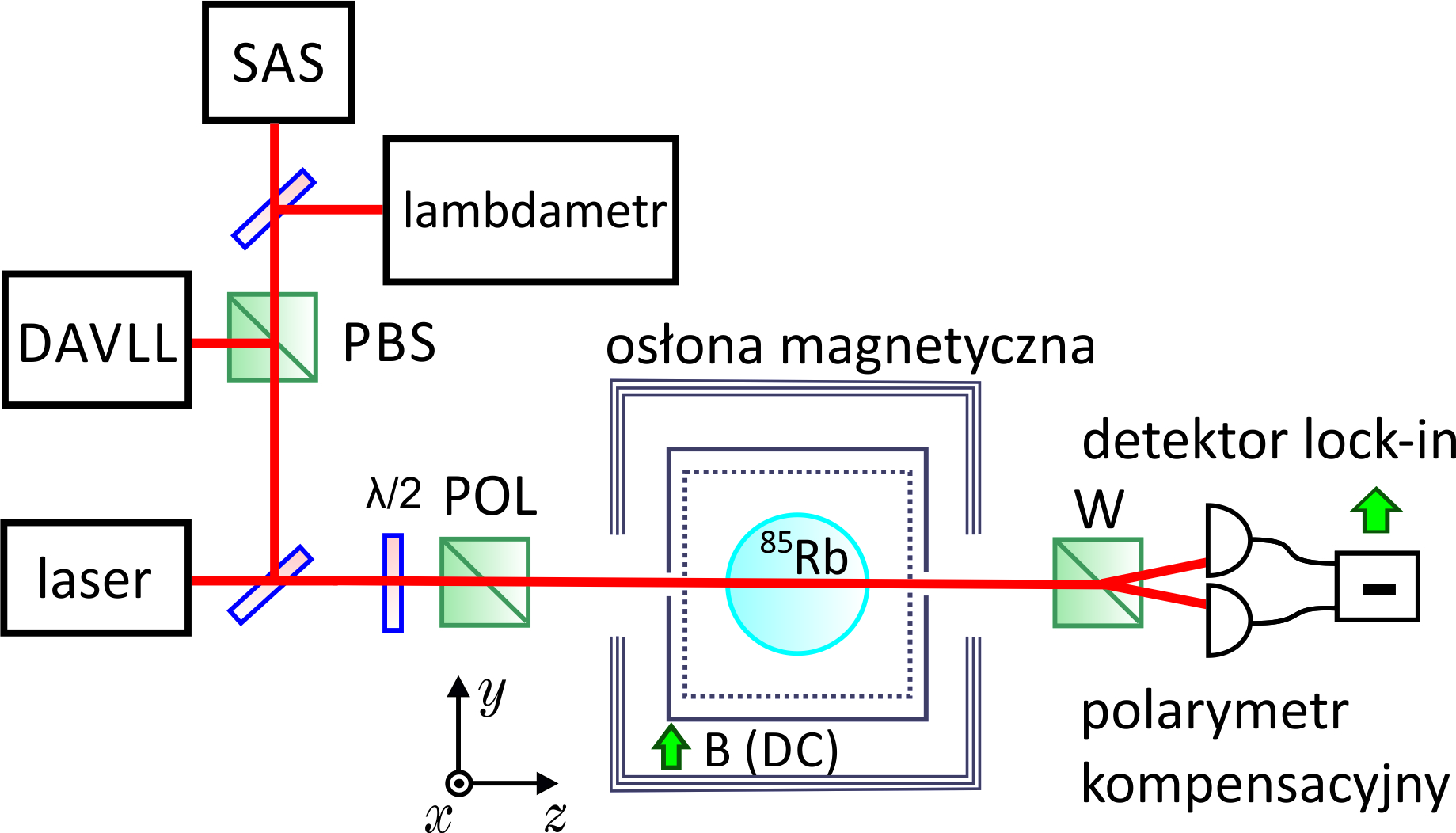 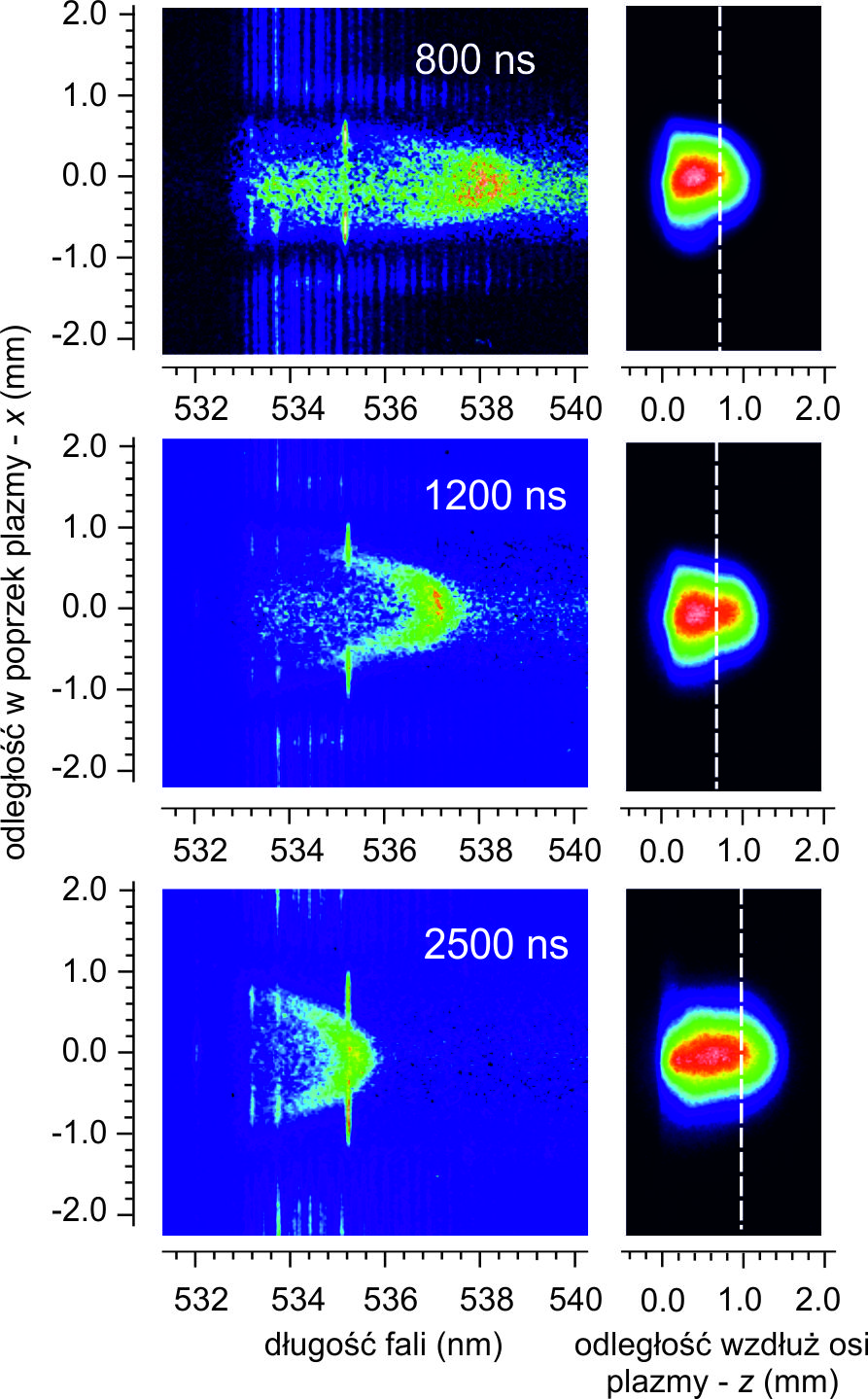 Wyniki i ich dyskusjaW tej sekcji przedstawiamy zwięzły opis opracowania danych eksperymentalnych, prezentujemy wyniki otrzymane na etapach pośrednich oraz wyniki końcowe. Należy pamiętać aby prezentowane wartości wielkości fizycznych miały odpowiednią liczbę cyfr znaczących, były opatrzone niepewnością i jednostką w układzie SI, np. Mq = (7.13 ± 0.06) × 10−7 kg. Szczegóły  wyznaczenia samych niepewności należy umieścić w Dodatku. Tabela 1 Przykładowa tabela. Pamiętaj o użyciu odpowiednich jednostek SI oraz zamieszczeniu niepewności wartości wyznaczonych wielkości fizycznych.Otrzymane wyniki najczęściej prezentujemy w formie rysunków tabel. W zależności od ich rozmiaru mogą zajmować w tekście jedną lub dwie kolumny. Rysunki powinny być dobrze przemyślane i przygo-towane, aby zmaksymalizować ich treść informacyjną przy jednoczesnym zachowaniu przejrzystości. Do każdego załączonego rysunku, wykresu czy tabeli musi być odsyłacz w tekście głównym sprawozdania lub w Dodatkach.Jeśli, na skutek jakichś okoliczności (np. awaria aparatury), okaże się, że nie można było uzyskać własnych danych, wówczas można użyć danych kolegów, pod warunkiem otrzymania wyraźnego pozwolenia opiekuna i odnotowania tego faktu w samym sprawozdaniu.Podsumowanie i wnioskiW przeciwieństwie do Streszczenia sekcja ta nie jest tylko podsumowaniem wyników pomiarów, ale raczej komentarzem do naukowego znaczenia tych wyników. Może także zawierać uwagi odnośnie sposobu poprawy ich jakości i wiarygodności. Podsumowanie jest kierowane do czytelnika, który zapoznał się z całością pracy.Podziękowania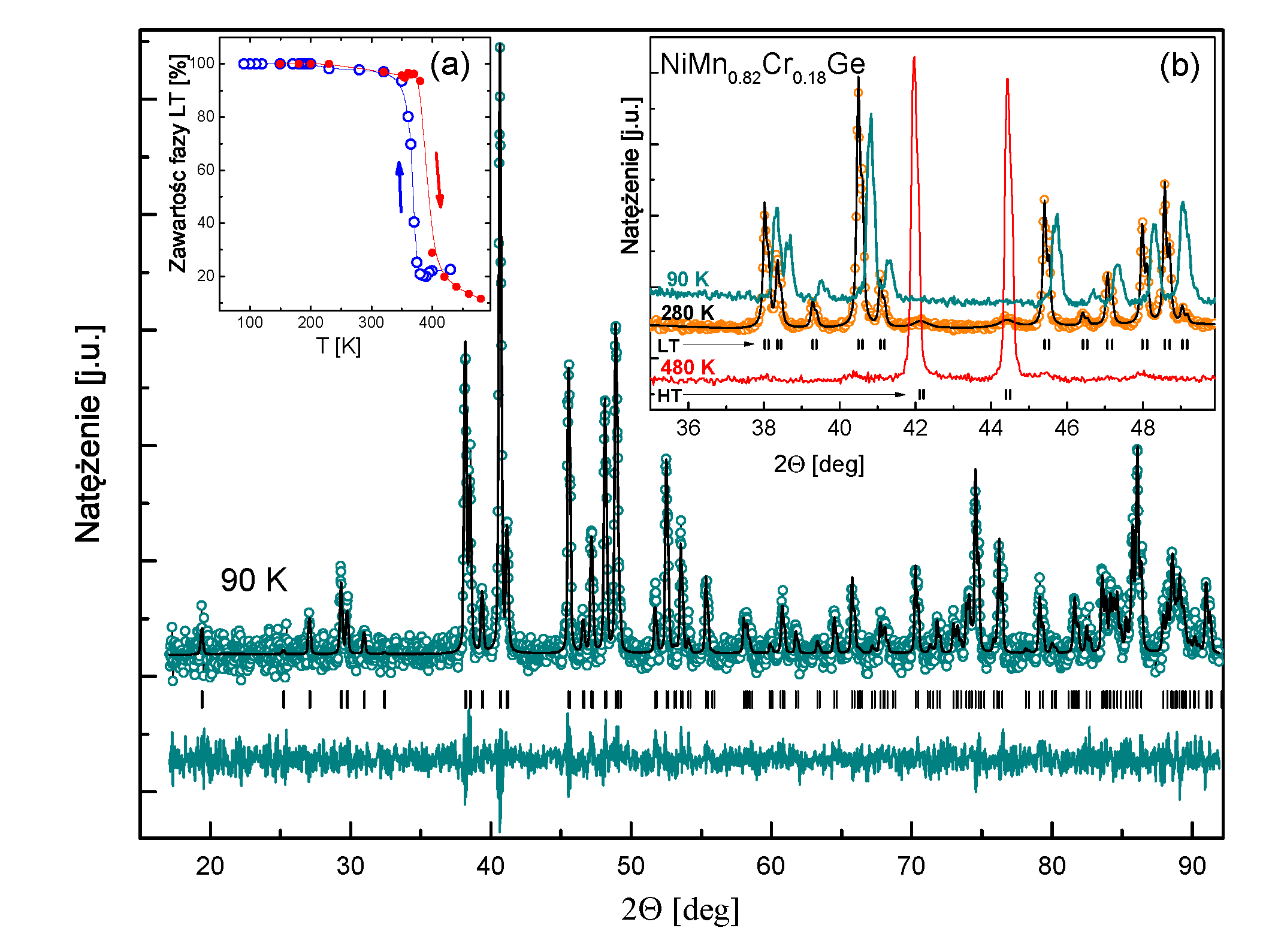 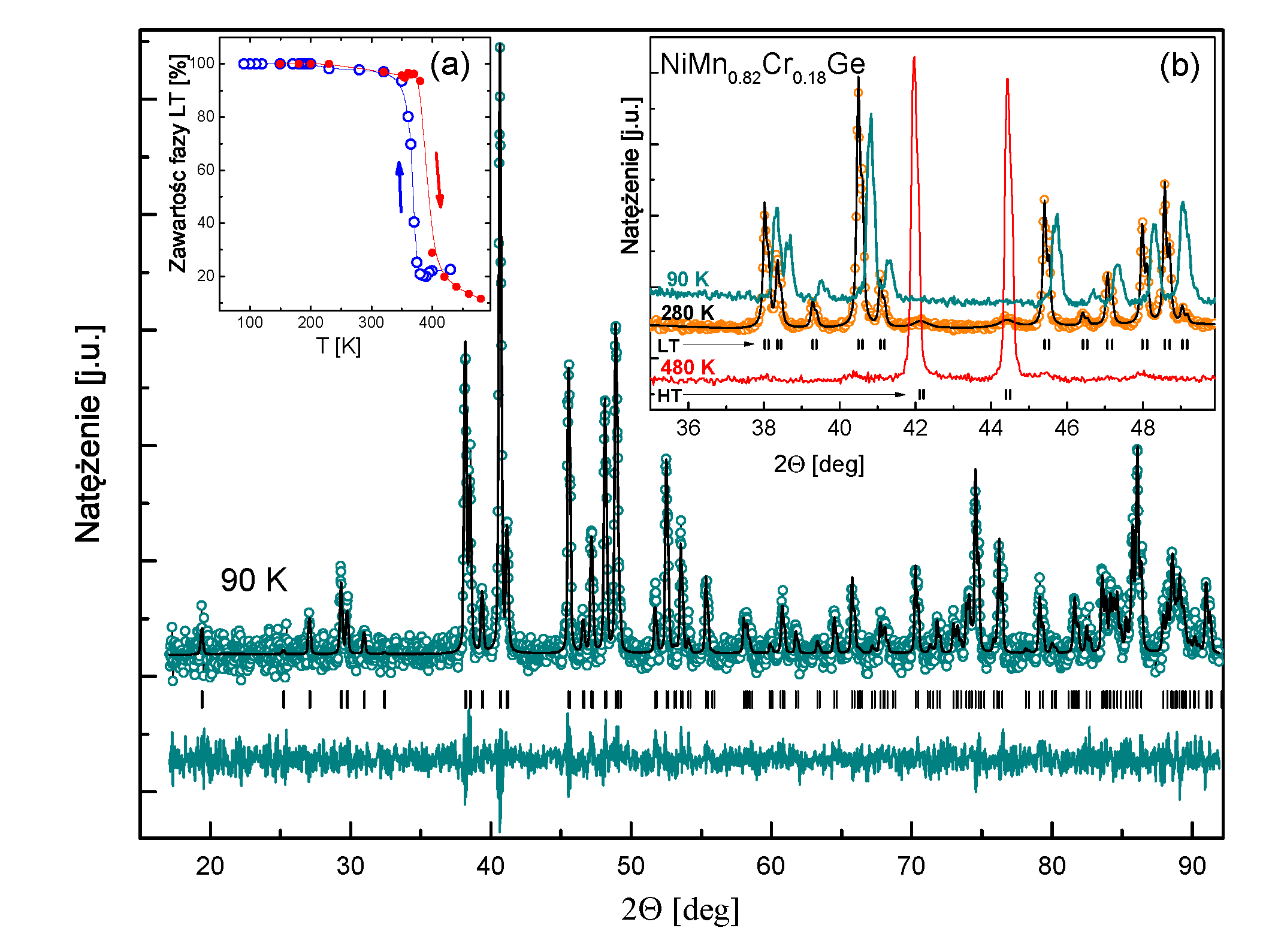 Dziękuję Czesławowi Czabackiemu za cenne dyskusje i wsparcie techniczne przy przeprowadzeniu eksperymentu. Dr. Damianowi Kowalskiemu dziękuję za udostępnienie próbek.Literatura[1] 	S. Pustelny, L. Busaite, M. Anzinsh, A. Akulshin, N. Leefer and D. Budker, Phys. Rev. A 92, 053410 (2015).[2]	C. Kittel, Wstęp do fizyki ciała stałego, PWN 1970, str. 15-91.[3] 	D.C. Phillips, Advances in Structure Research by Diffraction Methods 2, 75 (1996).[4] 	P. Bevington and D. Robinson, Data Reduction and Error Analysis for the Physical Sciences, McGraw-Hill, 2003.[5] 	http://henke.lbl.gov/optical-constants/Xray interactions with matter.[5] 	Instrukcja do ćwiczenia (www.2pf.if.uj.edu.pl).Dodatek A: LATEX w systemie Windows.Dla studentów używających systemu Windows, MIKTEX jest bezpłatną implementacją programów TeX dostępnym na stronie:www.miktex.org.Dodatek B: Rachunek niepewności
pomiarowych Wyznaczanie niepewności pomiaru okresu wahadła}Aby określić niepewność standardową obliczam odchylenie standardowe wielkości średniejNastępnie, korzystając z prawa przenoszenia niepewności, obliczam niepewność standardową całkowitą wyznaczenia wartości okresu(1)(2)rc(Å)κr0rc(Å)κr0Cu0.803(66)2.55(21)Sn0.680(53)3.70(33)Ag0.990(22)2.71(27)Pb0.450(24)3.76(77)Tl0.488(11)3.55(22)